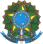 MINISTÉRIO DA EDUCAÇÃOINSTITUTO FEDERAL DO ESPÍRITO SANTOCAMPUS COLATINAAv. Arino Gomes Leal, 1700 – Bairro Santa Margarida, Colatina - ES, 29.700-603NIC - NÚCLEO INCUBADOR DE COLATINAANEXO I – FORMULÁRIO DE SOLICITAÇÃO DE RECURSOFORMULÁRIO DE SOLICITAÇÃO DE RECURSOÀ Comissão Organizadora do Processo Seletivo da Incubadora do Ifes (Edital Nº 22/2023)Nome do(a) Candidato(a): __________________________________________________________________CPF: _______________________________Justificativa do candidato (razões fundamentadas da solicitação do recurso. Se necessário acrescentar outra(s) folha(s), que deve(m) estar rubricada(s)._______________________________________________________________________________________________________________________________________________________________________________________________________________________________________________________________________________________________________________________________________________________________________________________________________________________________________________________________________________________________________________________________________________________________________________________________________________________________________________________________________________________________________________________________________________________________________________________________________________Obs.: Preencher com letra de forma e enviar para o e-mail incubadora.col@ifes.edu.br_____________________, ________ de _______________ de ___________________________________________________________ Assinatura do candidato